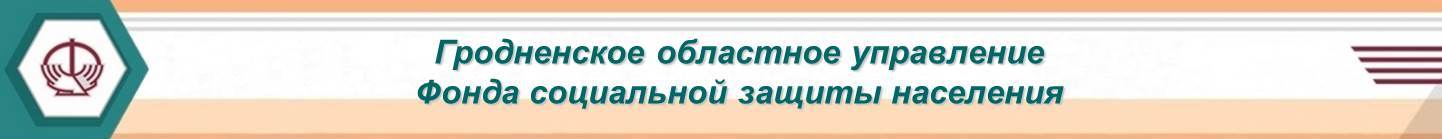 Сроки представления документов персонифицированного учетаФорма ПУ-1 Форма ПУ-1 (тип формы - регистрация) представляется в орган Фонда социальной защиты населения в течение 2 календарных дней со дня принятия на работу физического лица, не имеющего свидетельства социального страхования. Форма ПУ-1 (тип формы - изменение анкетных данных) представляется в орган Фонда социальной защиты населения в течение 5 рабочих дней со дня предъявления застрахованным лицом работодателю документа, удостоверяющего личность, или  документа для выезда за границу, подтверждающего факт изменения анкетных данных. Форма ПУ-1 (тип формы - восстановление свидетельства социального страхования) представляется в орган Фонда социальной защиты населения при утере свидетельства социального страхования, его непригодности и других аналогичных случаях в течение 5 рабочих дней со дня письменного обращения застрахованного лица к работодателю.Форма ПУ-2Форма ПУ-2 (тип формы - исходная) при изменении только реквизитов раздела 2 "Сведения о периодах работы по должности служащего, профессии рабочего" - один раз в квартал не позднее 10-го числа месяца, следующего за отчетным кварталом, а также при возникновении необходимости корректировки представленной ранее информации;при приеме на работу - не позднее 5 календарных дней со дня приема, а при приеме на работу во вновь созданные субъекты хозяйствования - не позднее 15 календарных дней со дня внесения записи о государственной регистрации субъекта хозяйствования в Единый государственный регистр юридических лиц и индивидуальных предпринимателей;при увольнении с работы - не позднее дня увольнения, при расторжении трудового договора в соответствии с пунктом 3, абзацами вторым и третьим пункта 7 статьи 42 ТК Республики Беларусь и его прекращении в соответствии с пунктами 5 и 6 статьи 44 ТК Республики Беларусь - не позднее даты издания приказа об увольнении в случае, если дата увольнения предшествует дате издания приказа;Форма ПУ-2 (тип формы - исходная) представляется работодателем в следующие сроки по застрахованным лицам:занимающим государственные гражданские должности на 1 января 2023, - не позднее 10 апреля 2023;принимаемым на работу на государственные гражданские должности с 1 января 2023, - в сроки, установленные в части первой настоящего пункта.Форма ПУ-2 (тип формы - отменяющая) представляется при возникновении необходимости.Форма ПУ-3Форма ПУ-3 (тип формы - исходная) представляется один раз в квартал в течение месяца, следующего за отчетным кварталом, а также при возникновении необходимости корректировки представленной ранее информации.Форма ПУ-3 (тип формы - отменяющая) представляется при возникновении необходимости.Форма ПУ-3 (тип формы - назначение пенсии) представляется в течение 5 рабочих дней со дня подачи застрахованным лицом заявления о назначении пенсии (перерасчете назначенной пенсии, переводе с одного вида пенсии на другой, возобновлении выплаты ранее назначенной пенсии) работодателю, в орган по труду, занятости и социальной защите, в орган Фонда социальной защиты населения, а также при возникновении необходимости корректировки представленной ранее информации по указанному типу формы.Форма ПУ-6Форма ПУ-6 (тип формы - исходная) представляется в орган Фонда социальной защиты населения страхователем после представления формы ПУ-3 в течение месяца, следующего за отчетным кварталом, и содержит сведения, относящиеся к отчетному периоду.Форма ПУ-6 (типы форм - отменяющая и корректирующая) представляется при возникновении необходимости.Форма ПУ-6 (тип формы - назначение пенсии) представляется в случаях:оформления документов для назначения (перерасчета) трудовой пенсии по возрасту за работу с особыми условиями труда, трудовой пенсии за выслугу лет, профессиональной пенсии;достижения застрахованным лицом общеустановленного пенсионного возраста;увольнения работника, который в текущем периоде достигает общеустановленного пенсионного возраста.При оформлении документов для назначения (перерасчета) трудовой пенсии по возрасту за работу с особыми условиями труда, трудовой пенсии за выслугу лет, профессиональной пенсии форма ПУ-6 (тип формы - назначение пенсии) представляется в течение 5 рабочих дней со дня подачи застрахованным лицом соответствующего заявления работодателю, в орган по труду, занятости и социальной защите, в орган Фонда социальной защиты населения.В случае, если последний день срока представления плательщиком страховых взносов форм ПУ-2, ПУ-3 и ПУ-6 приходится на нерабочий день, то днем окончания срока считается следующий за ним рабочий день.Пояснительная записка к пачкам документов персонифицированного учета, содержащим формы ПУ-3 представляется плательщиком страховых взносов за отчетный год до 1 марта года, следующего за отчетным.